NOVNA ŠKOLA GUSTAVA KRKLECA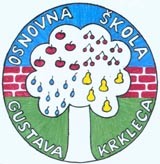 ZAGREB, B. MAGOVCA 103Telefon: 01/6659-170Fax: 01/6659-172E-mail: ured@os-gkrkleca-zg.skole.hrKLASA: 600-04/22-03/5URBROJ: : 251-168/01-23-3Zagreb, 29. lipnja 2023. godineNa temelju članka 10. st. 12. Zakona o pravu na pristup informacijama (Narodne novine, broj 25/13, 85/15 i 69/22) objavljuje se	SKRAĆENI ZAPISNIK 25. sjednice Školskog odbora održane u četvrtak 29. lipnja 2023. godine s početkom u 17,00 sati u učionici razredne nastave.DNEVNI RED:Verifikacija zapisnika 24. sjednice Školskog odbora održane 13. lipnja 2023. godineZakup prostoraPravilnik o raduRaznoRavnateljica Marija Luković traži dopunu dnevnog reda sljedećim točkama:Odluka o nagrađivanju učitelja geografijeOdluka o nabavi udžbenika procijenjene vrijednosti veće od 9.290,00 eura, a manje od 26.540,00 eura bez PDV-aČlanovi Školskog odbora jednoglasno su usvojili dopune dnevnog reda te sada Dnevni red glasiVerifikacija zapisnika 24. sjednice Školskog odbora održane 13. lipnja 2023. godineZakup prostoraPravilnik o raduOdluka o nagrađivanju učitelja geografijeOdluka o nabavi udžbenika procijenjene vrijednosti veće od 9.290,00 eura, a manje od 26.540,00 eura bez PDV-aRazno	      Ad 1.Zapisnik  24. sjednice Školskog odbora je usvojen.	     Ad 2.Članovi Školskog odbora su jednoglasno dali svoju suglasnost na korištenje školskog prostora sljedećim korisnicima prostora Ragbi klubu Novi Zagreb, Cheerleading klubu Zagreb, Taekwondo klubu Novi Zagreb.	     Ad 3.Članovi Školskog odbora donijeli su odluku kojom donose Pravilnik o rada u tekstu kako je i predložen.                                                        Ad 4.Članovi Školskog odbora jednoglasno su donijeli odluku kojom daju suglasnost da se isplati 200 eura neto u vidu nagrade za učitelje geografije.                                                         Ad 5.Članovi Školskog odbora jednoglasno su donijeli odluku za nabavu udžbenika procijenjene vrijednosti veće od 9.290,00 eura, a manje od 26.540,00 eura bez PDV-a.                                                       Ad 6.Ravnateljica je izvijestila članove Školskog odbora o aktualnostima u radu Škole.Sjednica Školskog odbora je završila s radom u 18 sati i 15 minuta.Zapisničar:					 Zamjenica predsjednice Školskog odbora:Maja Mikec					Tajana Tintor